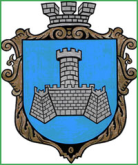 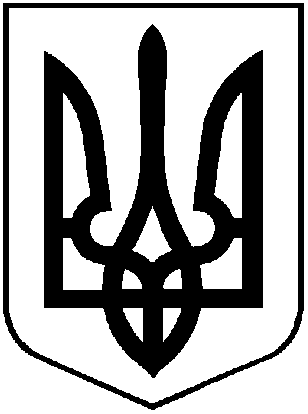 УКРАЇНАВІННИЦЬКОЇ ОБЛАСТІМІСТО ХМІЛЬНИКРОЗПОРЯДЖЕННЯМІСЬКОГО ГОЛОВИвід «26» травня 2021 р.                                                                   №257-рПро затвердження кошторису витратдля проведення  IV  дистанційногорегіонального фестивалю-конкурсу дитячо-юнацької творчості «Хмільницька веселка» 	З метою формування творчого потенціалу, розвитку та популяризації дитячої творчості, виявлення обдарованих дітей, розкриття їх творчої індивідуальності, формуванню культурних цінностей у підростаючого покоління, показу майстерності виконавців, обміну досвідом, поліпшенню підтримки творчих здібностей дітей в аспекті розвитку візуального мистецтва, відповідно до Міської  програми розвитку культури та духовного відродження у Хмільницькій міській об’єднаній територіальній громаді на 2019 – 2021 роки (зі змінами), затвердженої рішенням 53 сесії міської ради  7  скликання  від                           19 жовтня 2018 р. № 1695, керуючись  ст. ст. 42, 59 Закону України «Про місцеве самоврядування в Україні»:Затвердити кошторис витрат для проведення ІV дистанційного регіонального фестивалю-конкурсу дитячо-юнацької творчості «Хмільницька веселка» до цього розпорядження  згідно з Додатком 1	.Контроль за виконанням цього розпорядження  покласти  на заступника міського голови з питань діяльності виконавчих органів  міської ради А.В. Сташка, а супровід виконання доручити начальнику Відділу культури і туризму Хмільницької міської ради Ю.С. Цупринюк.Міський голова 							Микола ЮРЧИШИН С.П.Маташ А.В. СташкоН.П.Мазур Ю.С. ЦупринюкН.А.Буликова                             Додаток 1 до розпорядження міського голови№257-р від  26 травня  2021р.КОШТОРИС ВИТРАТдля проведення ІV дистанційного регіонального фестивалю-конкурсу дитячо-юнацької творчості «Хмільницька веселка»Міський голова 							Микола ЮРЧИШИН №з/пНазва видатків К-сть(шт.)КФКВКЕКВСума, грн.Смарт годинники 5101408222822 500Блютуз колонки20101408222827 000Навушники 22101408222825 500USB- накопичувач (флешка)25101408222823 750 Нотні зошити з логотипом фестивалю 50101408222823 000Альбоми для малювання  з логотипом фестивалю 51101408222822 550Фотопапір (упаковка)210140822282700РАЗОМ 25 000 